Расписание дистанционного обучения по химии в 11классеУчебная неделя (дата) 11.05-16.05.2020.Предмет:  химия(2 часа в неделю)УчительПаренко Г.АУчебник Габриелян О.С, Лысова Г..Г, – М.:« Дрофа»,2006Классы: 11Здравствуйте ребята, приветствует Вас учитель  химии Паренко Галина АлексеевнаВ приведенной ниже таблице Вы можете познакомиться с предстоящей работой на неделю, по всем возникающим вопросам можно обращаться в ч вторник     с 12.00-13.00по  электронной почте   galina-parenko@bk.ru ( только по этому адресу)Качественные реакции на катионы и анионы некоторых неорганических веществ Таблица №1 .Качественные реакции на анионы.Качественные реакции на катионы.Таблица №2. Качественные реакции на некоторые органические веществаРаспознавание органических веществ.Приложение №2 Определить веществаПрактическая работа Она везде и в нас самих...1.	Состав живого организма1.Это вещество образуется в живых организмах, придает особый шарм виноградному вину, так как вещество образуется в процессе брожения виноградного сока. На стенках бокала настоящее качественное виноградное вино оставляет капельки этого вещества.Это сладкое начало масел.Способность его связывать молекулы Н2О широко используется в косметике, фармацевтической и пищевой промышленности. В косметических средствах вещество играет роль смягчающего и успокающего средства; кроме того, его добавляют к зубной пасте, что бы предотвратить ее высыхание, к кондитерским изделиям добавляют для предотвращения их кристаллизации. Им опрыскивают табак, в этом случае он действует как увлажнитель. О каком веществе идет речь? Чтобы его определить, нужно добавить  к нему раствор сульфата меди, избыток раствора NаОН и нагреть в пламени спиртовки. При этом цвет  ярко синий цвет не меняется. Какое это вещество?2.В головном мозге, в гипоталамусе, есть специальные хеморецепторы, настроенные на вещество, находящееся  это вещество. Как только в крови этого вещества   становится меньше   1мг в 1мл крови, хеморецепторы сигналят: « Пора к столу». Это вещество предотвращает замерзание жидкости в крови и повреждение стенок клеток, благодаря чему лягушка, например, может переживать зиму, вмерзая в лед, а
весной возвращается к жизни. Такой способ борьбы с холодами используют не только лягушки, но и растения. Это вещество входит в состав любой живой клетки и является основным источником нервной энергии. Определить это вещество можно добавив к нему  сульфат меди и избыток щелочи,  и нагреть в пламени спиртовки, при этом вначале цвет становится ярко- синим, а затем кирпично-красным.3.Если рецепторы желудка сообщают, что он пуст, да нос учует запах колбасы, то информация эта «переваривается» в мозге и хлынет потоком импульсов по блуждающему нерву в брюшную полость. Стенки желудка начнут выделять вещество, которое в отсутствии пищи воздействует на слизистую желудка, а если слизистая желудка ослаблена болезнями и алкоголем, то под действием этого вещества собственные ферменты начнут переваривать саму слизистую, тут и до язвы недалеко.  Определить его можно так: к 1 порции этого вещества   добавить метилоранж, а к другой нитрат серебра, при этом от метилоранжа содержимое окрасится в розовый цвет, а с нитратом серебра даст белый творожистый  осадок.   Какое это вещество ?4.Эти вещества называют полезными и приятными..Польский исследователь Казимеж выделил одно из таких веществ из рисовых отрубей назвал его от лат. слова vita + amin – «амины жизни» в дословном переводе с латинского означает жизнь. Теперь целую группу таких веществ знают от мала до велика. Большинство из них организм не умеет синтезировать и получает их только с пищей. Это вещество умеют синтезировать растения и многие животные, а тело человека  и морская свинка утратили эту способность. Это вещество обесцвечивает раствор йода. Какое это вещество?5.	Это вещество из числа «старичков».Впервые человек узнал о нем, когда воины Александра Македонского вступили на индийскую землю. Среди бесчисленных чудес Индии внимание их привлекло одно маленькое «чудо». Название этого чуда на языке одного из древних народов Индии означает песок.. Было время, когда его считали дорогим лекарством и покупали в аптеке по рублю за золотник (немногим более 4г). Коронованные особы, чтобы предохранить себя от отравления синильной кислотой или цианидами, всегда имели при себе кусочек этого вещества, и при необходимости клали его в рот. В Китае, куда спустя некоторое время попал этот диковинный продукт, его называли каменным медом, в Египте - индийской солью. А как называют это вещество по-русски?   С о свежеприготовленным  гидроксидом меди это вещество дает ярко- синее окрашивание, при нагревании, окраска не изменяется, но если  предварительно добавить несколько  капель кислоты и нагреть, то окраска становится кирпично-красной .Какое это вещество?Своим бесконечным разнообразием все живое обязано этим уникальным молекулам Из них построен и хрусталик глаза и паутина, панцирь черепахи и ядовитые вещества грибов, змей, скорпионов. Благодаря  этим веществам по ночам светятся светлячки, а в глубинах океана мерцают таинственным светом медузы. Их молекулы представляют собой биологические бусы, где каждая бусинка имеет свое строго определенное место. Чтобы определить его, к раствору  добавляют раствор NaОН    и несколько капель сульфата меди (П) - СиS04 и нагревают, при этом появляется фиолетовое окрашивание. Что это за вещество?7.Это вещество - природное дезинфицирующее вещество и ядохимикат. Оно само и его гомологи применяются в составе многочисленных дезинфицирующих препаратов, выполняют важные экологические функции. У жуков плавунцов, благодаря этому веществу, не смачивается хитиновый покров, и они не тонут. У некоторых высших растений его соединения выполняют таллелопатические  функции и фиксируют этим определённое жизненное пространство. Вещество входит в состав дыма, которым коптят рыбу и колбасу. Оно оказывает токсическое действие на живые системы, поэтому копчености долго не портятся,  вещество оказывает отрицательное влияние на деятельность ферментов.  С раствором FeCl3  оно дает фиолетовое окрашивание.8Большинство животных и человек не могут использовать этот углевод в качестве пищи, гак как он не «по-зубам» их ферментам, хотя вещество такого же состава может прекрасно ими усваиваться. О каких веществах идет речь? Определить  его можно добавив к нему раствор йода,  который не обесцвечивается этим углеводом. Какой это углевод? Ответы дать,   заполнив таблицу№3Таблица №3№ учебного занятияТема учебного занятияСодержание учебного занятия № параграфа учебника, стр., № задания; таблицы, эталоны, схемы;  комментарии учителя. Образовательные электронные платформы,  видео, аудио материалы для самостоятельного изучения темы учебного занятия учеником  (размещается ссылка ресурса)Дата учебного занятия.Дата, время проведения онлайн занятия, консультации (размещается ссылка ресурса) Задания № параграфа учебника, стр., № задания; ссылка ресурса; комментарии.Дата сдачи заданий. Место размещения заданий учеником (адрес электронной почты учителя, эл. образовательный ресурс…)Сроки выполнения заданий.Класс 11Класс 11Класс 11Класс 11Класс 11Класс 1111  Качественные реакции на органические и неорганические вещества1.https://www.youtube.com/watch?v=pk7UXWVBC9U2.https://www.youtube.com/watch?v=dEzFeBqErCg3.https://www.youtube.com/watch?v=Aqae2YUTHuQ12.05.2020 консультация вторник     с 12.00-13.00  1.https://www.youtube.com/watch?v=pk7UXWVBC9U2.https://www.youtube.com/watch?v=dEzFeBqErCg3.https://www.youtube.com/watch?v=Aqae2YUTHuQПриложение 11.https://www.youtube.com/watch?v=pk7UXWVBC9U2.https://www.youtube.com/watch?v=dEzFeBqErCg3.https://www.youtube.com/watch?v=Aqae2YUTHuQДо 15. 05galina-parenko@bk.ru(только на эту почту. ПОЖАЛУЙСТА)11Идентификация веществ2.https://www.youtube.com/watch?v=pk7UXWVBC9Uhttps://www.youtube.com/watch?v=dEzFeBqErCghttps://www.youtube.com/watch?v=dEzFeBqErCg3.https://www.youtube.com/watch?v=Aqae2YUTHuQ12.05.2020консультация вторник     с 12.00-13.00  1.https://www.youtube.com/watch?v=pk7UXWVBC9U2.https://www.youtube.com/watch?v=dEzFeBqErCg3.https://www.youtube.com/watch?v=Aqae2YUTHuQ  Приложение11..https://www.youtube.com/watch?v=pk7UXWVBC9U2.https://www.youtube.com/watch?v=dEzFeBqErCg3.https://www.youtube.com/watch?v=Aqae2YUTHuQДо 15. 05galina-parenko@bk.ru(только на эту почту. ПОЖАЛУЙСТА)АнионУсловие, реактив, катионПризнаки и сокращенное ионное уравнение реакцииCl−AgNO3Белый творожистый осадок: AgCl↓Br−AgNO3Желтоватый творожистый осадок: AgBr↓I−AgNO3Желтый творожистый осадок: AgI↓SO42−Растворимые соли бария Ba2+Белый осадок: BaSO4↓NO3−H2SO4(конц) и CuВыделение бурого газа: NO2↑PO43−AgNO3   и щелочьЯрко-желтый осадок: Ag3PO4↓CrO42−Растворимые соли бария Ba2+Желтый осадок: BaCrO4↓S2−Растворимые соли меди Cu2+Черный осадок: CuS↓CO32−Кислоты H+Выделение газа без запаха  CO2↑OH−ЛакмусСиний цвет раствораOH−ФенолфталеинМалиновый цвет раствораOH−Метиловый оранжевыйЖелтый цвет раствораКатионУсловие, реактив, анионПризнаки, сокращенное ионное уравнение реакцииH+ЛакмусКрасный цвет раствораH+Метиловый оранжевыйРозовый цвет раствораNH4+Щелочь, OH–, t°Выделение газа с резким запахом: NH3↑Ag+Соляная кислота, растворы хлоридов, Белый творожистый осадок: AgCl↓Li+ПламяКрасное окрашиваниеNa+ПламяЖелтое окрашиваниеK+ПламяФиолетовое окрашиваниеCa2+ПламяКирпично-красное окрашиваниеCa2+Растворы карбонатов, CO32−Белый осадок: CaCO3↓Ba2+ПламяЖелто-зеленое окрашиваниеBa2+Серная кислота, растворы сульфатов, SO42−Белый (мелкокристаллический) осадок: BaSO4↓Cu2+ПламяЗеленое окрашиваниеCu2+ВодаГидратированные ионы Cu2+ имеют голубую окраскуCu2+Щелочь, OH–Синий осадок: Cu(OH)2↓Fe2+Щелочь, OH–Зеленоватый осадок: Fe(OH)2↓Fe3+Щелочь, OH–Бурый осадок: Fe3++3OH–=Fe(OH)3↓Fe3+Роданид аммония NH4SCN,   роданид калия  KSCNКроваво-красный осадок: Fe(SCN)3↓Al3+Щелочь, OH–Желеобразный осадок белого цвета, растворяется в избытке раствора щелочи: Al(OH)3↓ВеществоРеактив, условиеПризнаки реакцииCH2=CH2Раствор KMnO4,H+Обесцвечивание раствораCH2=CH2Раствор Br2Обесцвечивание раствораC2H5OHCuOИзменение цвета проволоки, выделение паров с фруктовым запахом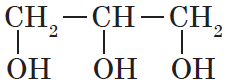 Cu(OH)2Образование ярко-синего раствора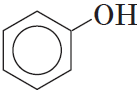 Раствор Br2Выпадение белого осадкаРаствор FeCl3Фиолетовое окрашивание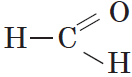 Cu(OH)2,t°Образование красного осадка Cu2OAg2O,t°Образование "серебряного зеркала"CH3COOHЛакмусКрасное окрашиваниеCH3COOHРаствор Na2CO3Выделение газа CO2↑HCOOHЛакмусКрасное окрашиваниеHCOOHРаствор KMnO4,H+Обесцвечивание раствораHCOOHРаствор Na2CO3Выделение газаC17H33COOHРаствор Br2Обесцвечивание раствораC17H33COOHРаствор KMnO4Обесцвечивание раствораC17H35COONa раствор мылаH+Образование белых хлопьевC6H12O6Cu(OH)2Ярко-синее окрашивание; при нагревании образование красного осадкаC6H12O6Ag2OОбразование «серебряного зеркала»(C6H10O5)n крахмалРаствор I2Синее окрашивание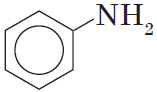 Раствор Br2Выпадение белого осадкаБелок яичный (раствор)HNO3Образование осадка желтого цветаБелок яичный (раствор)Cu(OH)2 Красно -фиолетовое окрашиваниеНомер заданияРеактив,  Температурный режимНаблюдениеВыводУравнения реакций№1CuSO4+KOH=Cu(OH)2 комнатная t0ярко-синее окрашиваниеЭтоCu(OH)2+№1CuSO4+KOH=Cu(OH)2t0ярко-синее окрашивание№2Cu(OH)2 комнатная t0ярко-синее окрашивание№2Cu(OH)2t0Кирпично-красный цветЭтоCu(OH)2++№3Метилоранжж комнатная t0Розовое окрашивание№3AgNO3комнатная t0Белый творожистый осадокЭтоAgNO3  +№4Раствор йодакомнатная t0обесцвечиваниеэто(Уравнение писать не надо)№5HCIt0Нет измененийуравнение№5Cu(OH)2t0Ярко-синее       кирпично-красное  Cu(OH)2+№6Cu(OH)2t0красно -фиолетовое окрашиваниеУравнение не записывать№7FeCl3комнатная t0фиолетовоеУравнение не записывать№8Раствор йодакомнатная t0Нет синего окрашиванияУравнение не записывать